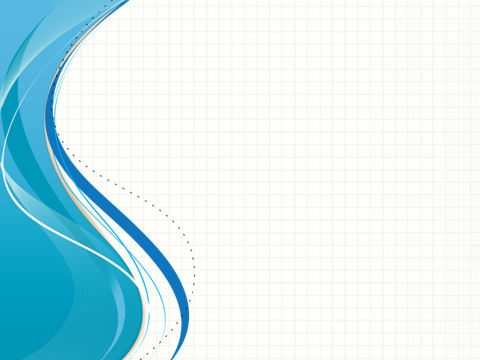 	         2015-2016	STRATEJİK PLAN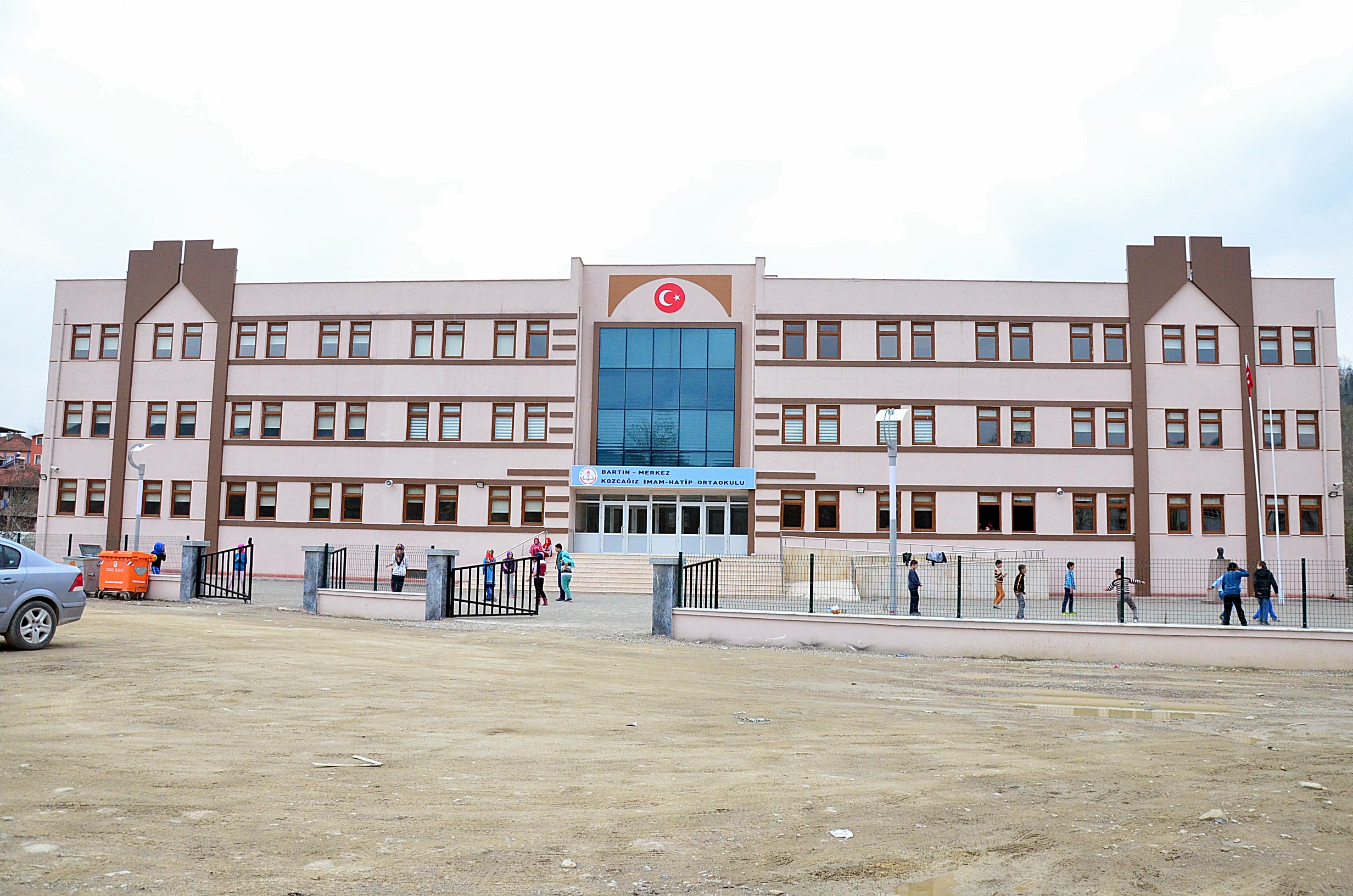 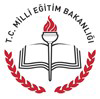 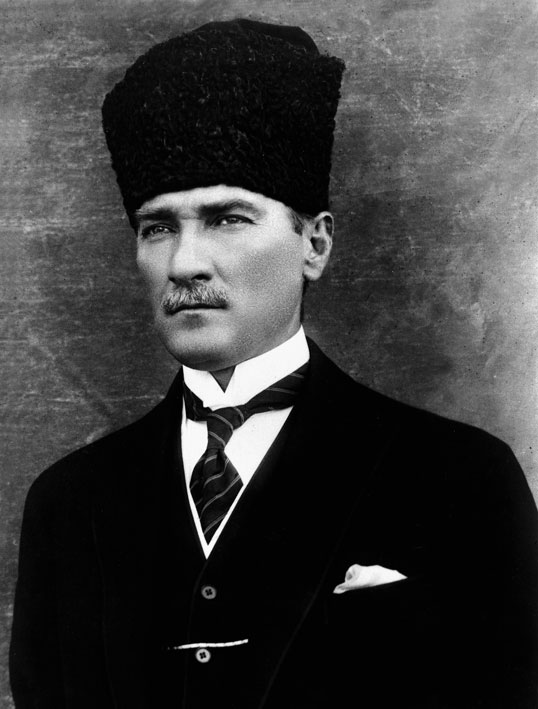 “Çalışmadan, yorulmadan, üretmeden, yaşamak isteyen toplumlar, önce haysiyetlerini, sonra hürriyetlerini ve daha sonrada istiklal ve istikballerini kaybederler”.Mustafa Kemal ATATÜRK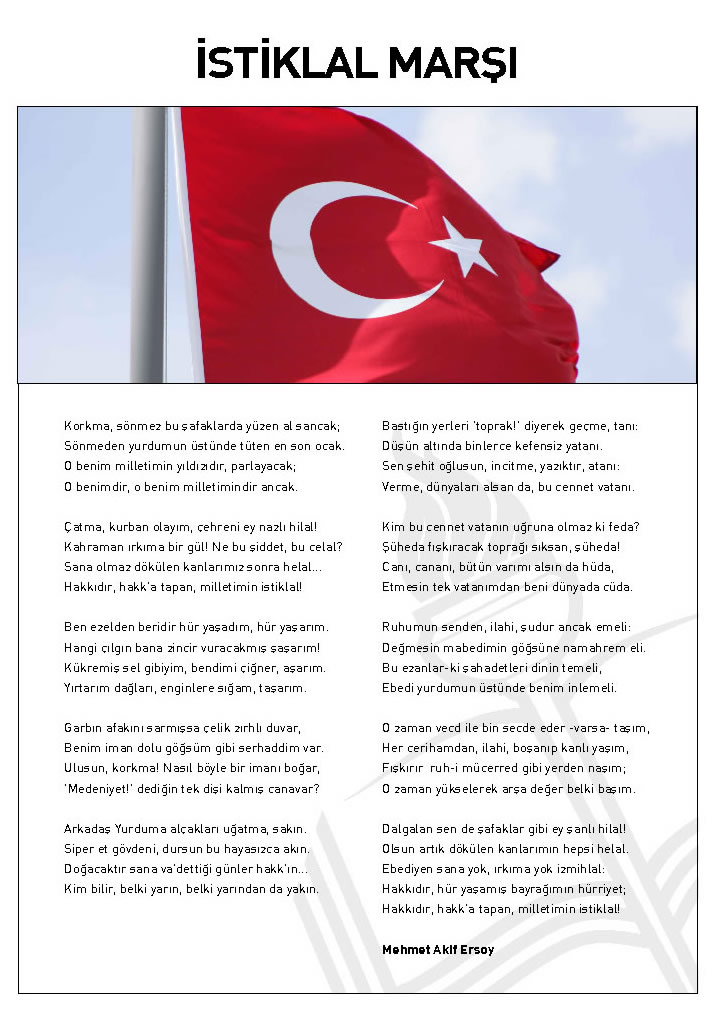 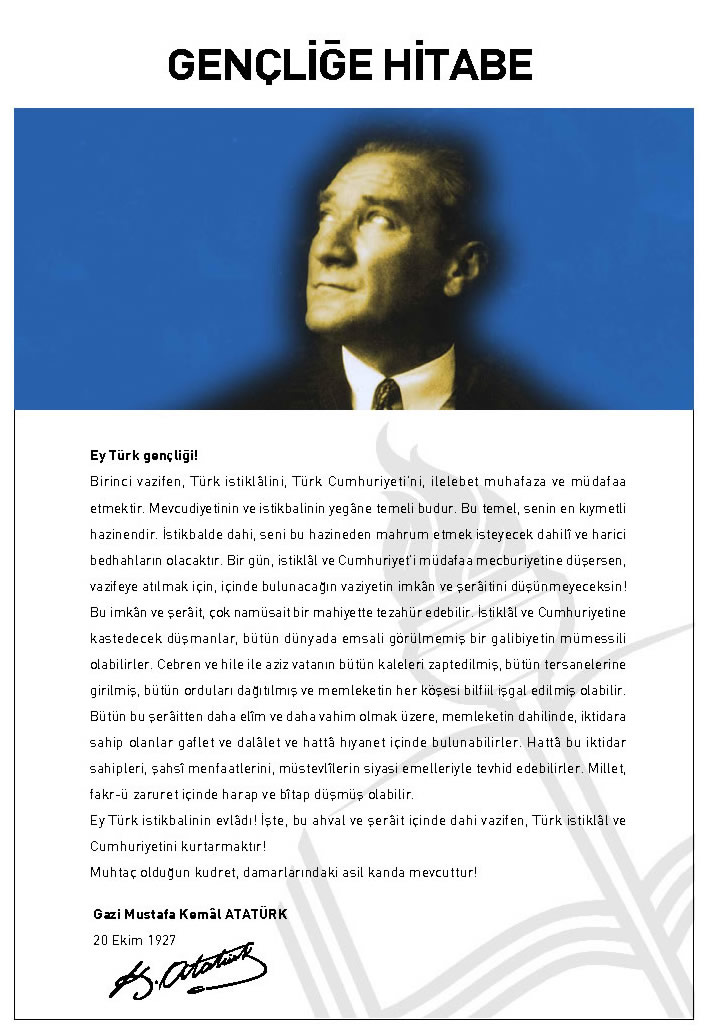 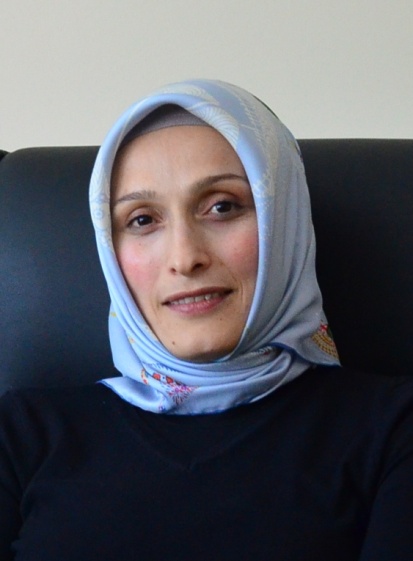 SUNUŞ         Güçlü ekonomik ve sosyal yapıya sahip olmak, güçlü bir ülke olmanın ve tüm değişkenlere rağmen dimdik ayakta durabilmenin vazgeçilmez öğesidir. Gelişen ülkelerin karakteristik yapısına baktığımızda ; demografik  özelliklerini ve farklılıklarını ,ekonomik ,siyasal jeopolitik yapılarını hatta eksik ve zayıf yönlerini iyi bilen , imkanlarını dışa bağımlılığı minimize edecek şekilde kullanıp geleceğe ait sağlam ,ilkeli ve gerçekçi planlarının olduğunu görüyoruz.Bilgi ve planlama temellerine dayanan güçlü bir yaşam standardı ve ekonomik yapı; stratejik amaçlar, hedefler ve planlanmış zaman diliminde gerçekleşecek uygulama faaliyetleri ile (STRATEJİK PLAN) oluşabilmektedir..        Kurumsal kimliği ve sunduğu hizmetlerle; demokratik düşünce yapısı ve evrensel değerlere sahip kararlı, inançlı, ilkeli, çağa uyum sağlamış, çağı yönlendiren, gençler yetiştirmek için kurulan okulumuz geleceğimizin teminatı olan öğrencilerimizi daha iyi imkânlarla yetişip, düşünce ufku ve yenilikçi ruhu açık Türkiye Cumhuriyetinin çıtasını daha yükseklere taşıyan bireyler olması için öğretmenleri ve idarecileriyle özverili bir şekilde tüm azmimizle çalışmaktayız.İmam Hatip Ortaokulu Stratejik Planı (2015-2019)’da belirtilen amaç ve hedeflere ulaşmamızın okulumuzun gelişme ve kurumsallaşma süreçlerine önemli katkılar sağlayacağına inanmaktayız.           Planın hazırlanmasında emeği geçen Strateji Yönetim Ekibi’ne; öğretmen, öğrenci ve velilerimize teşekkür ederim.       TOMURCUK DERDİ OLMAYAN AĞAÇ ODUNDUR.                                                                                                                                      Sarfiye KEÇECİ                                                                                                                                                                                                                                                                        Okul Müdürü GİRİŞ       Toplam kalite yönetimi, kalitenin öncelikli olduğu müşteri ve çalışan memnuniyetini öncelik alan, verimliliğin arttırılması, çalışanların bilgilendirilmesini, yetkilendirilmesini ve takım çalışmalarıyla tüm süreçlerin sürekli iyileştirilmesini hedefleyen bir yönetim sürecidir. Eğitim yaşam boyu devam eden bir süreçtir.       Dünyamızda yaşanan değişiklikler, gelişmeler okullarda yeniden yapılandırmayı zorunlu kılmaktadır. Okulun işlevi de topluma uyum sağlayan, değiştiren, üreten, paylaşan, sorgulayan bireyler yetiştirmektir. Okul, toplumsal kabul değerleri ve ihtiyaçlarına göre bireyler yetiştirmelidir. Bu da kapsamlı, yapılandırılmış, uygulanabilir, değiştirilebilir, yenilenebilir kurumsal planlılıktan ve sosyal sorumluluktan geçmektedir.      Okullar bu çalışmaları, çalışanların, velilerin öğrencilerin beklentilerine cevap verecek şekilde planlamalıdırlar. Okullar, ekip çalışması, çalışanların motive edilmesi, desteklenmesi, sorumluluk ve yetki verilmesi gibi ilkeleri göz önünde bulundurarak sürekli değişim ve gelişimi başarabileceklerdir.’Hedef Okul’, bulunduğu yeri tespit etmiş, zayıf yönlerini değiştirip iyileştiren, güçlü yönlerini avantaja çeviren, sosyal kulüp ve etkinliklerle bir ‘yaşantı merkezi’ haline dönüştürülen okuldur.     Velilerin bilgi düzeyinin ve katılım oranının yükseltilmesi, planlanan hedeflere ulaşmayı kolaylaştıracaktır. Dünyada ve ülkemizde köklü değişimlerin olduğu; eğitim ile ilgili taleplerde ve eğitim programlarında yaşanan değişimlerin okul ortamına uygun şekilde yansıtılarak çağdaş insan kaynakları ilkesine, hizmet alan kitlenin memnuniyetine ve eğitim bilimi ilkelerine uygun ‘OKUL SİSTEMİ’ kurmak amaçlanmıştır.                                                                         Kozcağız İmam Hatip Ortaokulu                                                                         Stratejik Plan Hazırlama EkibiBİRİNCİ BÖLÜM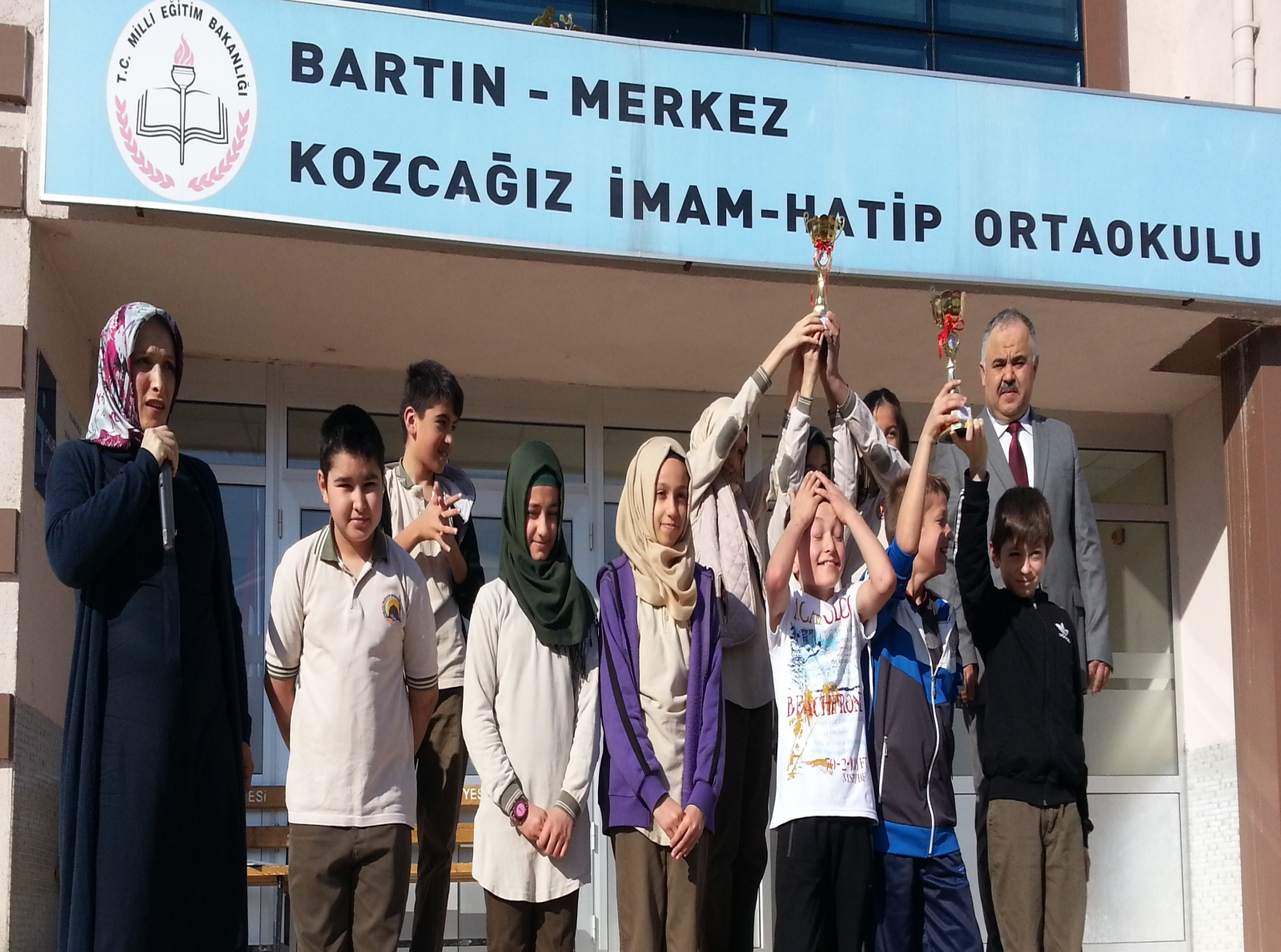 1.Yasal Çerçeve 2. Stratejik Planlama ÇalışmalarıOkulumuz 2013 yılında açılmış olup mevcut bir Stratejik Eylem Planına sahip değildir. Bu bağlamda İl Milli Eğitim Müdürlüğü tarafından 6-17 Nisan 2015 tarihleri arasında Stratejik Plan hazırlamak için verilen seminere Okul Müdürü Sarfiye KEÇECİ ve Okul Müdür Yardımcısı Pınar SAYAR katılmıştır. Yeni açılan bir kuruma yaraşır  misyon ve vizyonumuzu gerçekleştirebilecek yol haritası olan Stratejik Eylem Planı hazırlamak öncelikli hedefimizdir. Okul kurum yöneticilerinin Aralık ayı itibariyle değişmesi sonucu Stratejik Planlama ve OGYE Ekiplerinde sıkıntı yaşanmış okulumuz ikinci dönem yapmış olduğu öğretmenler kurulu toplantısında Stratejik Planlama ve OGYE Ekibini güncellemiştir. Ancak kadrolu öğretmenimizin olmayışı ekip çalışmamızı olumsuz etkilemiştir. İl Milli Eğitim Müdürlüğünün gönderdiği yazı ile başlayan çalışmalarımızda okulumuzda önce stratejik plan konularında tüm personel ile yapılan toplantıda  Milli Eğitim Bakanlığı ve İl Milli Eğitim Müdürlüğünün Stratejik planları incelendi. Stratejik Yönetim ve Planlama konularında bilgi alış verişi yapıldı.Stratejik planlama konusunda 2015 yılında rehberlik çalışmaları kapsamında il Milli Eğitim Müdürlüğü tarafından düzenlenen ve formatörümüz Kadriye YOLCU tarafından stratejik planı hazırlamanın yasal nedenleri ve amaçları hakkında, stratejik plan öğeleri ve planlama aşamalarına ilişkin bilgiler verilmiştir.Okulumuzun Stratejik Planına (2015-2019) okulumuz Müdür Yardımcısı odasında, çalışma ve yol haritası belirlendikten sonra taslak oluşturularak başlanmıştır. Bu çalışma ilk defa yapılacağı için paydaşlarımız olan Muhtar, veli ve okul aile birliği başkanı çevre ve bölge hakkında bilgiler alınmıştır.	Yaptığımız analizler sonucunda okulumuzun misyon, vizyon ve temel değerleri belirlendi. Kurumumuzda Stratejik Planlama Ekibi kuruldu. Okul Müdürü Koordinatörlüğünde, Okul Müdürlüğü bünyesinde kurulan Okul Stratejik Planlama Ekibinde görevli öğretmenler,  çalışmaların organizasyonunu yapmışlardır.  Ardından Okul Stratejik Planlama Ekibinde planların uygulanabilirliğini arttırmak amacıyla kurum çalışanlarının da bu sürece katılması sağlanmış ve kurum çalışanlarına gerekli bilgiler verilmiştir. Çalışma takvimi ekte sunulmuştur. Ayrıca iç ve dış paydaş analizleri yapılarak kurumun güçlü ve zayıf yönlerinin açığa çıkartmak için GZFT analizleri yapılmıştır. Kurum içindeki çalışanlara, okul yöneticilerine, öğretmenlere, velilere, öğrencilere, anket ve görüşme formları uygulanmıştır. Kamu Kurumlarında Stratejik Planlamaya ilişkin mevzuat hükümleri gereğince ve Bakanlığımızın ve İl Milli Eğitim Müdürlüğümüzün ilgi emirleri doğrultusunda, Müdürlüğümüzün Stratejik Yönetim çalışmaları kapsamında Kozcağız İmam Hatip Ortaokulu Müdürlüğü olarak kurumun Öz Değerlendirme Çalışması yapılmıştır. Ayrıca Okul Kurum Anket Formları da okul/kurum Müdürü, 2 Öğretmen, 143 Öğrenci, 142 Veli, Okul Aile Birliği Başkanı tarafından doldurulmuştur. Anket ve görüşme formları ekte sunulmuş olup Anketlerin gönderildiği paydaşlar belirlenmiştir. Okulumuz dış paydaşlardan alınan görüşler sonucunda, kuruluşun eğitim ve öğretim faaliyetlerinin kalitesinin arttırılması yönünden önemi vurgulanmıştır. Kuruluşun olumlu bulunan yönlerine; çok kolay ulaşılabilmesi, ilişkilerin iyi düzeyde olması görüşleri bildirilmiştir. Okulumuzun geliştirilmesi gereken yönlerine; daha planlı çalışılması, teknolojik gelişime ayak uydurması, eğitim öğretim faaliyetlerinde oluşabilecek sorunlara karşı önceden tedbir alınması görüşlerine yer verilmiştir.Tablo2. Stratejik Plan Hazırlama EkibiİKİNCİ BÖLÜM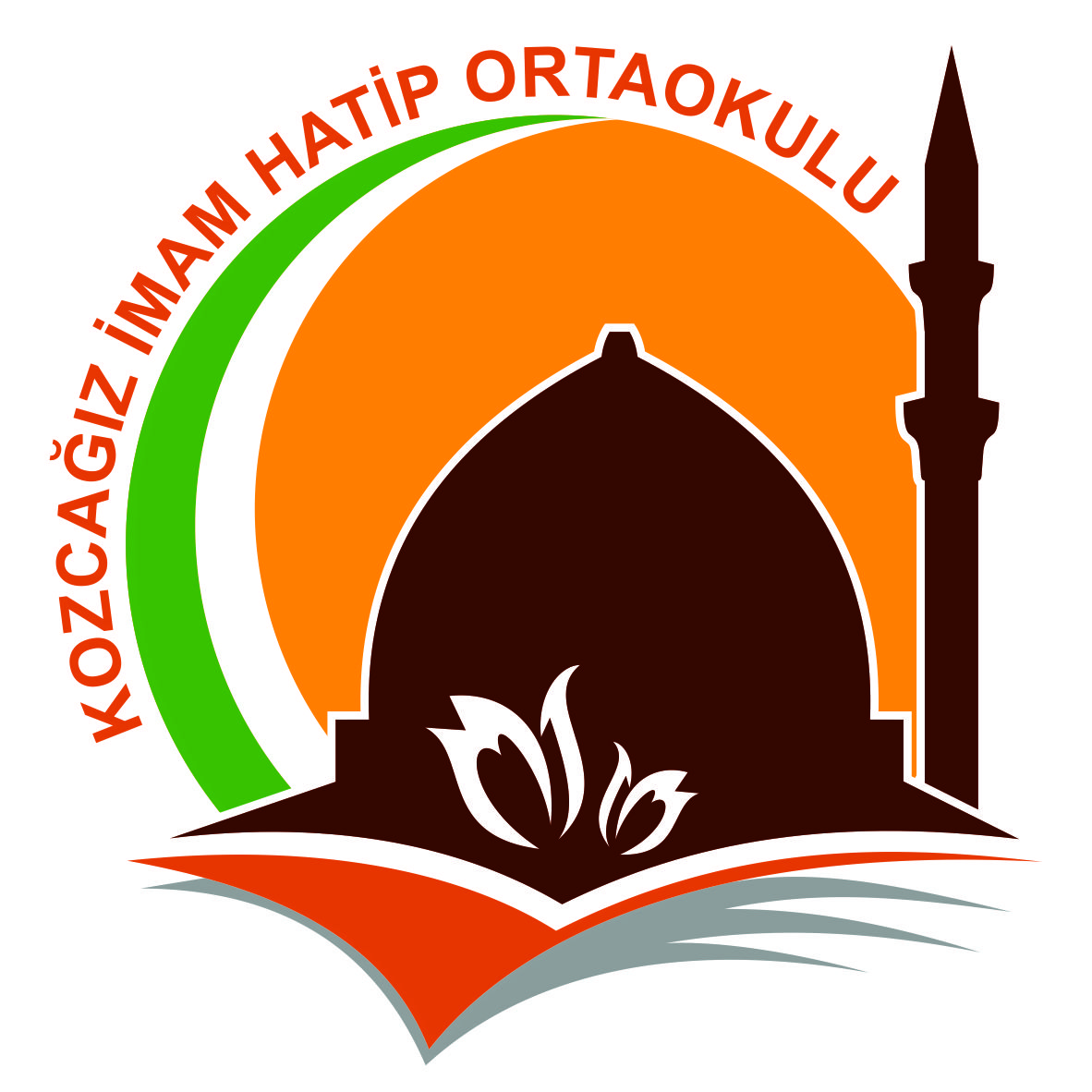 MEVCUT DURUM ANALİZİTarihi Gelişim      Okulumuz 11/04/2012 tarihli ve 28261 sayılı Resmi Gazetede yayımlanarak yürürlüğe giren 30/3/2012 tarihli ve 6287 sayılı İlköğretim ve Eğitim Kanunu ile Bazı Kanunlarda Değişiklik Yapılmasına Dair Kanun ve Milli Eğitim Bakanlığı’nın 09/05/2012 tarihli 2012 / 20 sayılı 12 Yıllık Zorunlu Eğitime Yönelik Uygulamalar genelgesi hükümleri doğrultusunda 06/08/2013 tarihinde Kozcağız Beldesinde valilik oluru ile kurulmuş, Kurucu Müdür olarak İbrahim Atik görevlendirilmiştir. 2013 yılı Eylül ayında Demirci Ahmetler Mahallesi Sağlık Ocağında 15 öğrenci ile eğitim öğretime başlayan okul, kurulduğunda kendine ait binası olmadığı için farklı kurumların ve okulların derslikleri kullanarak bir süre eğitim öğretime devam etmiştir. Demirci Ahmetler Mahallesi Sağlık Ocağındaki dersliğin uzaklığı öğrencinin okula ulaşımını zorlaştırdığı için, okul Kozcağız Ortaokuluna taşınmıştır. 2013 yılı Ekim ayında Kurucu Müdür İbrahim ATİK’in görevden ayrılmasıyla ulaşımın kolay sağlanabileceği Ahmetler Ortaokuluna taşınan okula, 08/12/2015 tarihinde Sarfiye KEÇECİ Müdür olarak atanmış, 09/02/2015 tarihinde ise okul kendine ait yeni binasında 6 derslik 147 öğrenci ile eğitim öğretim faaliyetini sürdürmüştür. Okulumuz yeni açılmış bir kurum olduğu için 2 kadrolu öğretmenimiz bulunmakta ve 6 görevlendirme, 3 ücretli öğretmen, 2 idareci, 1 Memur, 2 hizmetli memur ve 4 TYP işçisi bulunmaktadır.Okulumuz Bartın Merkeze bağlı, Kozcağız Beldesi Belediye sınırları içerisindedir. Okulumuz il merkezine 16 km uzaklıkta olup, Bartın – Kozcağız istikametinde devam edildiğinde Kumluca Beldesine ulaşılmaktadır. Okul Bartın ile Kumluca Beldesi arasında yer almaktadır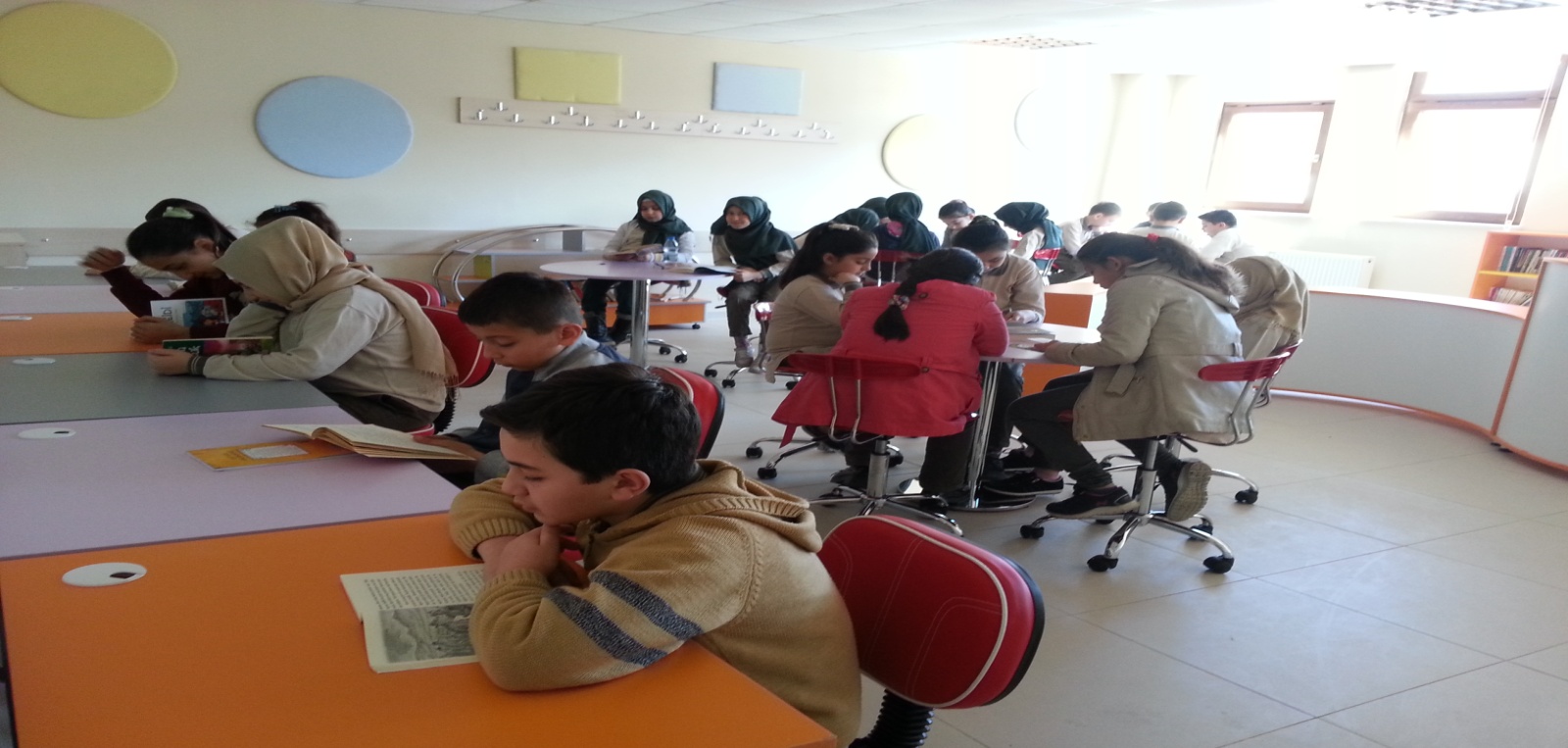 Okulumuzun mekân kullanımı 14 derslik, 4 laboratuar, 2 atölye,1 mescit, idare ve öğretmen odaları, 2 çok amaçlı salon, spor salonu, kütüphane, sığınak, bilişim odası, kantin ve destek hizmetleri odaları olmak üzere planlanmıştır. Okulumuzda şube, öğrenci sayısı az ve öğretmen sayımız sınırlı olduğu için derslik sistemi tercih edilmemiştir. Okul bahçesinde Voleybol ve Basketbol sahamız bulunmamakla birlikte okul bahçesi alanı da sınırlıdır.  Okul bahçesinin kenarları çevrilmiş ve etrafına ağaç dikilmiştir2. Yasal Yükümlülükler ve Mevzuat Analizi  3. Faaliyet Alanları, Hizmetler4. Paydaş AnaliziStratejik planın uygulama sürecinde eş güdümlülük sağlanabilmesi, planın öznel olabilmesi ve Amacına ulaşabilmesi için paydaş analizinin yapılması, durum belirlemenin önemli unsurlarından biridir. Bu bağlamda paydaş analizi yapılırken aşağıda belirtilen unsurlar göz önünde bulundurulmuştur:Kozcağız İmam Hatip Ortaokulu’na girdi sağlayanlar,Kozcağız İmam Hatip Ortaokulu tarafından ürün ve hizmet sunulan kişi, kurum ve/veya kuruluşlar,Kozcağız İmam Hatip Ortaokulu’nun işbirliği yaptığı kişi, kurum ve/veya kuruluşlar,Kozcağız İmam Hatip Ortaokulu’nun faaliyetlerinden etkilenenler,Kozcağız İmam Hatip Ortaokulu’nu etkileyen kesimler.Bu unsurlar göz önünde bulundurularak yapılan beyin fırtınası sonucunda belirlenen paydaşlar özelliklerine göre tablodaki gibi sınıflandırılmıştır. Stratejik planlama ekibi, kendi içinde yaptığı işbölümü ile paydaşlarla okulların gerçekleştirdiği faaliyetlerden nasıl etkilendikleri, okullardan neler bekledikleri, okulların güçlü ve zayıf yönleri paydaş grubunun sayısına ve özelliğine uygun olan teknik ve/veya araçlar (görüşme, anket, toplantı v.b) kullanılarak belirlenmiştir. Paydaşlardan alınan geri bildirimler GZFT ye yansıtılmıştır.PAYDAŞLARIMIZYararlanıcı Hizmet Matrisi5. Kurum İçi Analiz5.1 Örgütsel Yapı KOZCAĞIZ İMAM HATİP ORTAOKULU TEŞKİLAT ŞEMASIKozcağız İmam Hatip Ortaokulunda Oluşturulan Birimler:5.2 İnsan Kaynakları 2015 Yılı Kurumdaki Mevcut Yönetici Sayısı:Kurum Yöneticilerinin Eğitim Durumu:Kurum Yöneticilerinin Yaş İtibari ile dağılımı:İdari Personelin Hizmet Süresine İlişkin Bilgiler:Kurumda gerçekleşen yönetici sirkülâsyonunun oranı:İdari Personelin Katıldığı Hizmetiçi Eğitim Programları:Öğretmenlere İlişkin Bilgiler:2014 Yılı Kurumdaki Mevcut Öğretmen(Görevlendirme ve ücretli) Sayısı:Öğretmenlerin  Yaş İtibari ile Dağılımı:Öğretmenlerin Hizmet Süreleri:Kurumda gerçekleşen öğretmen( kadrolu öğretmenimiz bulunmamaktadır) sirkülâsyonunun oranı:Öğretmenlerin Katıldığı Hizmetiçi Eğitim Programları:2014 Yılı Kurumdaki Mevcut Hizmetli/ Memur Sayısı:Çalışanların Görev Dağılımı Çalışanların Gönüllü Yaptıkları İşler: Okul/kurum Rehberlik HizmetleriOkulumuzda Rehber Öğretmen ve normu bulunmadığı için Rehberlik hizmetlerini Okul Rehberlik Hizmetleri Yürütme Kurulu tarafından yapılmaktadır.İnsan Kaynakları Bilgi Tablosu	5.3 Teknolojik Düzey Okul/Kurumun Teknolojik Altyapısı: Okul/Kurumun Fiziki Altyapısı: 5.4 Mali KaynaklarOkulumuzun gelirleri: Kantin kirası ve velilerin yapmış olduğu bağışlar.Okul/Kurum Kaynak Tablosu:Okul/Kurum Gelir-Gider Tablosu: 5.5 İstatistikî Veriler Okulumuz 9 Şubat 2015 tarihinde açılmıştır.Öğrencilere İlişkin Bilgiler:Karşılaştırmalı Öğretmen/Öğrenci Durumu2014 Yılı Öğrenci Ders Başarı ORAN (İlköğretim):Yerleşim Alanı ve Derslikler6. Çevre Analizi6.1 PEST (Politik-Yasal, Ekonomik, Sosyo-Kültürel, Teknolojik, Ekolojik, Etik)  Analizi6.2.ÜST POLİTİK BELGELER7. GZFT (Güçlü Yönler, Zayıf Yönler, Fırsatlar, Tehditler) AnaliziOkul/Kurumunuzun ayrıntılı GZFT’ Analizinin yapılması için olabildiğince çok veri toplanması ve paydaş görüşleri alması gerekmektedir. Kurum içi analiz sonuçlarından yaralanılmalıdır.Güçlü Yönler  Okulumuzun adı ve misyonu,Yeni yapılan ve donanımı iyi olan okul olmamız,Okul yönetici ve personelinin genç olması ve yeniliklere açık olması,  Veli-öğretmen iletişiminin iyi olması,Öğrenci sayımızın az olması,      Sınıf mevcutlarımızın az olması öğrenciyi tanıma ve ulaşmada olaylık sağlaması,Öğrenci disiplin ve devamsızlık olaylarının düşük olması,Sınıflarımızda kablosuz internet erişim olanağının bulunması,Eğitim öğretime uygun ferah, aydınlık temiz bir okulumuzun olması,Öğrencilerimize yönelik okul bünyesinde yetiştirme kursunun olması,Okulumuzun internet bağlantısının olması,Okulumuzda kütüphane fen laboratuarı müzik ve resim atölyesinin olması,Okulumuzun  güvenlik kameraları ile kontrol edilmesi,  Zayıf Yönler Okulumuzun çevrede duyulmamış olması,Öğrenci çeşitliliğin az olması,Okulumuzun il merkezine uzak olması,Uzman ve deneyimli öğretmenimizin olmaması,Mevcut kütüphanemizin yetersiz olması,Spor odasının rutubet nedeniyle henüz kullanılamaması,Okul aile birliği ve okul gelirlerinin düşük olması, Fırsatlar İş birliğine açık velilerimizin olması,Veli sayımızın az olması iletiş ve tanımanın kolay olması,Sakin bir   beldede olmamız,İklim ve yeryüzü şekillerinin eğitime engel seviyede olmaması,İlimizde Eğitim Fakültesinin olması,Amirlerimize istediğimiz zaman ulaşabilir olmamız,Nüfusu az bir şehir olmamız,Diğer kurum ve kuruluşlarla kolay iletişim sağlamamız,Okulumuza ait harcama yönetim sistemimizin olması,Tehditler  1 Taşımalı Eğitim olması iş yükü ve sorumluluğunu artırması2. Kadrolu öğretmenimizin yeterli olmaması3. Veli katılımının az olması,4.  Parçalanmış ailelerin çocuklarının eğitiminde güçlükler yaşanması,5.Veli eğitim ve kültür düzeyinin yeterli olmaması,6.Aile bütçesinden eğitime ayrılan payın az olması,7.Okulumuzda rehber öğretmeni olmaması rehberlik hizmetinin aksaması,ÜÇÜNCÜ BÖLÜMGELECEĞE YÖNELİM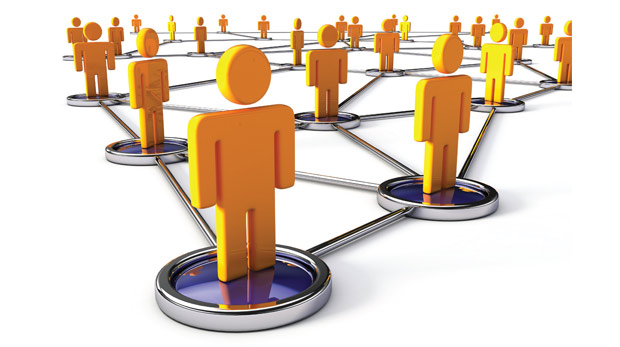 GELECEĞE YÖNELİM8. Misyon, Vizyon, Temel Değerler9. Temalar, Amaçlar, Hedefler, Performans Göstergeleri, Faaliyet ve Stratejiler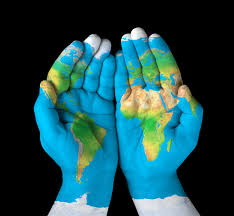 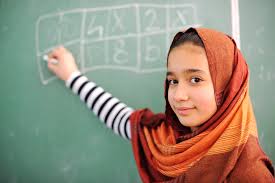 	%65	   	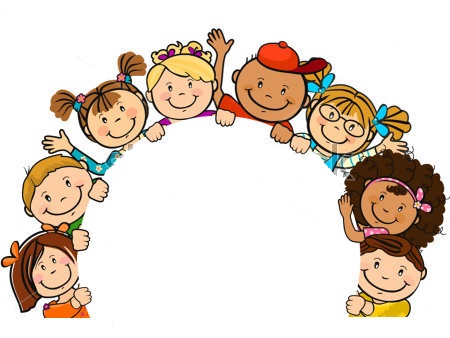 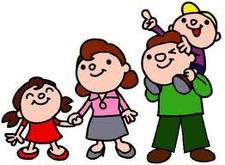 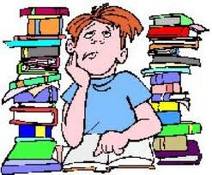 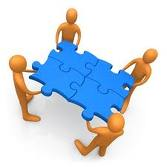 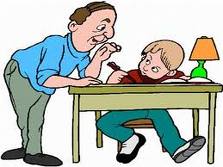 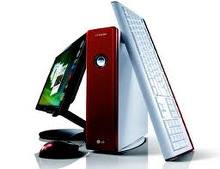 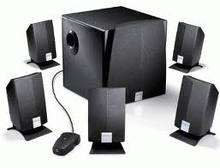 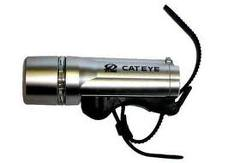 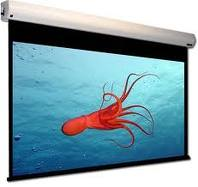 OKUL/KURUMU TEMA- STRATEJİK AMAÇ- HEDEF - SORUMLULUK TABLOSU10. İzleme, Değerlendirme ve Raporlama 2015 yılından itibaren her yıl stratejik amaç ve hedeflere yönelik izleme ve değerlendirme çalışmaları yapılarak gerektiğinde revizyona gidilecektir. İzleme, “Kozcağız İmam Hatip Ortaokulu Stratejik Planında” ortaya konulan hedeflere ilişkin gerçekleşmelerin sistemli olarak takip edilerek rapor haline getirilmesidir. Değerlendirme ise, uygulama sonuçlarının stratejik amaç ve hedeflere kıyasla ölçülmesi ve söz konusu amaç ve hedeflerin tutarlılık ve uygunluğunun analizidir.	.	Stratejik amaçlar, hedefler, strateji ve politikalar, gerçekleşmeler konusundaki açıklamalar, yorumlar ve mevcut durum hakkında bilgileri içeren raporlar sorumlu birimler tarafından hazırlanacaktır. Bu raporlar altı aylık dönemler hâlinde ve iki nüsha hazırlanarak bir nüshası izleme değerlendirme ekibine, bir nüshası da “İl Milli Eğitim Müdürlüğü Strateji Geliştirme Birimine” iletilecektir. İzleme ve değerlendirme ekibi, birimlerden gelen altı aylık raporların stratejik planda yer alan amaç ve hedeflerle ne derece örtüştüğünü;· Ne yaptık?· Başardığımızı nasıl anlarız?· Uygulama ne kadar etkili oluyor?· Neler değiştirilmelidir?· Gözden kaçan unsurlar var mıdır?                                                       sorularını da dikkate alarak bir rapor halinde Okul Müdürü’ne sunacaktır. Ekip, Okul Müdürü’nden gelen kararlar doğrultusunda birimlere, geri bildirimler yapacaktır.KOZCAĞIZ İMAM HATİP  ORTAOKULU 2015- 2019 STRETEJİK PLANI İMZA SİRKÜSÜ                                                          ….../…../2016ONAYİÇİNDEKİLERİÇİNDEKİLERİÇİNDEKİLERİÇİNDEKİLERSAYFA NOSAYFA NOSUNUŞSUNUŞSUNUŞSUNUŞGİRİŞGİRİŞGİRİŞGİRİŞBİRİNCİ BÖLÜM KOZCAĞIZ İMAM HATİP ORTAOKULU STRATEJİK PLANLAMA SÜRECİBİRİNCİ BÖLÜM KOZCAĞIZ İMAM HATİP ORTAOKULU STRATEJİK PLANLAMA SÜRECİBİRİNCİ BÖLÜM KOZCAĞIZ İMAM HATİP ORTAOKULU STRATEJİK PLANLAMA SÜRECİBİRİNCİ BÖLÜM KOZCAĞIZ İMAM HATİP ORTAOKULU STRATEJİK PLANLAMA SÜRECİ         Yasal Çerçeve         Yasal Çerçeve         Yasal Çerçeve         Yasal Çerçeve         Stratejik Planlama Çalışmaları         Stratejik Planlama Çalışmaları         Stratejik Planlama Çalışmaları         Stratejik Planlama ÇalışmalarıİKİNCİ BÖLÜM: MEVCUT DURUM ANALİZİİKİNCİ BÖLÜM: MEVCUT DURUM ANALİZİİKİNCİ BÖLÜM: MEVCUT DURUM ANALİZİİKİNCİ BÖLÜM: MEVCUT DURUM ANALİZİ1.1.1.Tarihi Gelişim2.2.2.Yasal Yükümlülükler ve Mevzuat Analizi3.3.3.Faaliyet Alanları, Ürün ve Hizmetler4.4.4. Paydaş Analizi5.5.5. Kurum İçi Analiz         5.1 Örgütsel Yapı        5.1 Örgütsel Yapı        5.1 Örgütsel Yapı        5.2 İnsan Kaynakları        5.2 İnsan Kaynakları        5.2 İnsan Kaynakları        5.3 Teknolojik Düzey        5.3 Teknolojik Düzey        5.3 Teknolojik Düzey        5.4 Mali Kaynaklar        5.4 Mali Kaynaklar        5.4 Mali Kaynaklar        5.5 İstatistikî Veriler        5.5 İstatistikî Veriler        5.5 İstatistikî Veriler6.6.6.Çevre Analizi        6.1 PEST (Politik-Yasal, Ekonomik, Sosyo-Kültürel, Teknolojik, Ekolojik, Etik)  Analizi        6.1 PEST (Politik-Yasal, Ekonomik, Sosyo-Kültürel, Teknolojik, Ekolojik, Etik)  Analizi        6.2 Üst Politika Belgeleri        6.2 Üst Politika Belgeleri7.7.7.GZFT (Güçlü Yönler, Zayıf Yönler, Fırsatlar, Tehditler) AnaliziÜÇÜNCÜ BÖLÜM: GELECEĞE YÖNELİMÜÇÜNCÜ BÖLÜM: GELECEĞE YÖNELİMÜÇÜNCÜ BÖLÜM: GELECEĞE YÖNELİMÜÇÜNCÜ BÖLÜM: GELECEĞE YÖNELİM8.8.8.Misyon, Vizyon, Temel Değerler9.9.9.Temalar, Amaçlar, Hedefler, Performans Göstergeleri, Stratejiler  ve Maliyetlendirme10.10.10.İzleme, Değerlendirme ve Raporlama11.     İmza Sürküsü11.     İmza Sürküsü11.     İmza Sürküsü11.     İmza Sürküsü11.     İmza SürküsüOKUL KİMLİK BİLGİSİOKUL KİMLİK BİLGİSİOKUL KİMLİK BİLGİSİOKUL KİMLİK BİLGİSİOKUL KİMLİK BİLGİSİOKUL KİMLİK BİLGİSİİLİ: BARTIN                 İLİ: BARTIN                 İLİ: BARTIN                 İLÇESİ: MERKEZ İLÇESİ: MERKEZ İLÇESİ: MERKEZ OKULUN ADI: Kozcağız İmam Hatip OrtaokuluOKULUN ADI: Kozcağız İmam Hatip OrtaokuluOKULUN ADI: Kozcağız İmam Hatip OrtaokuluOKULUN ADI: Kozcağız İmam Hatip OrtaokuluOKULUN ADI: Kozcağız İmam Hatip OrtaokuluOKULUN ADI: Kozcağız İmam Hatip OrtaokuluOKULA İLİŞKİN GENEL BİLGİLEROKULA İLİŞKİN GENEL BİLGİLEROKULA İLİŞKİN GENEL BİLGİLERPERSONEL İLE İLGİLİ BİLGİLERPERSONEL İLE İLGİLİ BİLGİLERPERSONEL İLE İLGİLİ BİLGİLEROkul Adresi: Merkez mahallesi Palmiye sok.No:4Kozcağız7 BARTINOkul Adresi: Merkez mahallesi Palmiye sok.No:4Kozcağız7 BARTINOkul Adresi: Merkez mahallesi Palmiye sok.No:4Kozcağız7 BARTINKURUMDA ÇALIŞAN PERSONEL SAYISISayılarıSayılarıOkul Adresi: Merkez mahallesi Palmiye sok.No:4Kozcağız7 BARTINOkul Adresi: Merkez mahallesi Palmiye sok.No:4Kozcağız7 BARTINOkul Adresi: Merkez mahallesi Palmiye sok.No:4Kozcağız7 BARTINKURUMDA ÇALIŞAN PERSONEL SAYISIErkekKadınOkul Telefonu0 378 23335540 378 2333554Yönetici11Faks0 378 23335540 378 2333554Sınıf öğretmeni--Elektronik Posta Adresi752303@meb.k12.tr752303@meb.k12.trBranş Öğretmeni46Web sayfa adresihttp://koziho.meb.k12.tr/http://koziho.meb.k12.tr/Rehber Öğretmen--Öğretim ŞekliNormal(  x   )İkili(    )Memur-1Okulun Hizmete Giriş Tarihi20132013Yardımcı Personel2-Kurum Kodu752303752303Toplam78OKUL VE BİNA DONANIM BİLGİLERİOKUL VE BİNA DONANIM BİLGİLERİOKUL VE BİNA DONANIM BİLGİLERİOKUL VE BİNA DONANIM BİLGİLERİOKUL VE BİNA DONANIM BİLGİLERİOKUL VE BİNA DONANIM BİLGİLERİToplam Derslik Sayısı1313Kütüphane Var(X )Yok(    )Kullanılan Derslik Sayısı66Çok Amaçlı SalonVar(X )Yok(    )İdari Oda Sayısı33Çok Amaçlı SahaVar(X )Yok(   )Laboratuvar Sayısı66 AtölyeVar(X )Yok(   )Spor  Salonu11SığınakVar(X )Yok(   )ÖĞRENCİ BİLGİLERİErkekErkekKızToplamToplam5-7. Sınıf (Ortaokul)747469143143Genel Toplam747469143143KOZCAĞIZ İMAM HATİP ORTAOKULU STRATEJİK PLANLAMA SÜRECİ1. Yasal Çerçeve 2. Stratejik Planlama ÇalışmalarıSIRA NOREFERANS KAYNAĞININ ADI15018 yılı Kamu Mali Yönetimi ve Kontrol Kanunu210. Kalkınma Planı (2014-2018)3Kalkınma Bakanlığı tarafından hazırlanan Kamu İdareleri İçin Stratejik Planlama Kılavuzu4Maliye Bakanlığı Tarafından Hazırlanan Performans Esaslı Bütçeleme Rehberi5Kamu İdareleri Faaliyet Raporlarının Düzenlenmesi ile Bu İşlemlere İlişkin Diğer Esas ve Usuller Hakkında Yönetmelik62013/26 No’lu Genelge7Din Öğretimi Genel Müdürlüğü YönetmelikleriS. NoUnvanıAdı Soyadı1Okul MüdürüSarfiye KEÇECİ2Müdür YardımcısıSedat DEMİRCİ3ÖğretmenRecep KAYA4ÖğretmenKenan POLATOĞLU5MuhtarAbdullah AKYOL6Okul Aile Birliği BaşkanıŞaban ÇAĞLAYAN7Veli Turhan BAŞ8MemurNecla GENÇKURTMEVCUT DURUM ANALİZİYasal YükümlülüklerDayanak (Kanun,YönetmelikGenelge adı ve no’su)Öğrencilerin ilgi, istek ve yeteneklerini geliştirerek hayata ve üst öğrenime hazırlamak,T.C Anayasasının 42.MaddesiÖğrenciye, Atatürk ilkelerine ve inkılâplarına, Türkiye Cumhuriyeti 222 sayılı İlköğretim ve Eğitim KanunuAnayasası'na ve demokrasinin ilkelerine, insan hakları, çocuk hakları ile uluslararası sözleşmelere uygun olarak haklarını kullanma, görevlerini yapma ve sorumluluk yüklenebilme bilinci kazandırmak,652 Millî Eğitim Bakanlığının Teşkilat ve Görevleri Hakkında Kanun Hükmünde Kararname Öğrencilerin, millî ve evrensel kültür değerlerini tanımalarını, benimsemelerini ve geliştirmelerini sağlamak,Okul Öncesi ve İlköğretim Kurumları YönetmeliğiÖğrencileri toplum içindeki rollerini yapan, başkaları ile iyi ilişkiler kuran, işbirliği içinde çalışan, hoşgörü sahibi ve paylaşmayı bilen, çevresine uyum sağlayan, iyi ve mutlu bir vatandaş olarak yetiştirmek,Okul aile birliği yönetmeliğiÖğrencilerin, gerçekleştirecekleri sosyal, kültürel ve eğitsel etkinliklerle millî kültürün benimsenmesine ve yayılmasına yardımcı olmak,Sosyal etkinlikler yönetmeliğiTaşımalı İlköğretim YönetmeliğiÖğrencilere, bireysel ve toplumsal sorunları tanıma ve bu sorunlara çözüm arama alışkanlığı kazandırmak,Demokrasi  Eğitimi ve Okul Meclisleri Yön.Öğrencilere, kendisi, ailesi ve toplumun sağlığı ile çevreyi koruma bilinci ve alışkanlıkları kazandırmak,MEB Eğitim Kurumları Yöneticileri Yön.Öğrencilerin becerilerini ve zihinsel çalışmalarını birleştirerek çok yönlü gelişmelerini sağlamak,MEB Eğitim Kurumları Yöneticileri Yön.Öğrencilerin araç - gereç kullanımlarını, sistemli düşünebilmelerini, özgüvenlerini geliştirmelerini, çalışma alışkanlığı kazanmalarını, estetik duygular ve yaratıcılık güçlerinin geliştirilmesini sağlamak,MEB Eğitim Kurumları Yöneticileri Yön.Öğrencinin ilgi alanlarını ve kişilik özelliklerinin ortaya çıkmasını sağlamak, meslekleri tanıtmak ve seçeceği mesleğe uygun okul ve kurumlara yöneltmek,Ortaöğretime Geçiş Sistemi (2007/81 nolu Genelge)Öğrencileri ailesine ve topluma karşı sorumluluk duyan, üretken, verimli, ülkenin ekonomik ve sosyal kalkınmasına katkıda bulunan bireyler olarak yetiştirmek,Öğrencilerin zamanlarını faydalı etkinliklerde, kişisel ve toplumsal araç - gereçler ile kaynakları verimli kullanmalarını, okuma zevk ve alışkanlığı kazanmalarını sağlamakFAALİYET ALANI: EĞİTİM FAALİYET ALANI: YÖNETİM İŞLERİHizmet–1 Rehberlik HizmetleriVeli    Öğrenci   ÖğretmenHizmet–1 Öğrenci İşleri HizmetiKayıt- Nakil işleri     Devam-devamsızlık     Sınıf geçme Öğrenim BelgeleriTakdir Teşekkür BelgeleriHizmet–2 Sosyal-Kültürel Etkinlikler Koro   YarışmalarKutlamalarGezilerEğitsel Kulüpler  Hizmet–2 Personel İşleri HizmetiDerece terfi    Hizmet içi eğitim     Özlük haklarıMaaş ek ders, yollukHizmet–3 Spor EtkinlikleriFutbolMasa TenisiDartHizmet-3 Mali İşlemlerOkul BütçesiOkul Aile Birliği ÇalışmalarıTİFKantinHizmet-4 Değerler EğitimiHizmet-4 Donanım İşleri HizmetiBilişim teknoloji sınıfının donanımıHer sınıfa Bilgisayar ve Projeksiyon takılmasıDers araç ve Gereçlerinin tamamlanmasıOkul Kütüphanesinin kurulmasıHizmet–5 KurslarYetiştirme KurslarıHizmet-5 Taşımalı Eğitim HizmetiTaşıma PlanlamaYemek Muayene KabulHizmet-6 SınavlarTEOG PBYSHizmet-6 Destek HizmetleriBakım OnarımSarf MalzemeleriTemizlik MalzemeleriYakıtFAALİYET ALANI: PROJEFAALİYET ALANI: OKUL SAĞLIĞI VE GÜVENLİĞİHizmet- 1 Proje ÇalışmalarıAB Projeleri     Matematik projeleriFen ProjeleriSosyal ProjelerTÜBİTAK projeleriHizmet-1 Öğrenci SağlığıTaramalarHijyen EğitimiHizmet-2 Yerel ÇalışmalarHizmet-2 Okul GüvenliğiSivil SavunmaŞiddeti Önleme ve Risklerden KorumaGüvenlik Sistemleriİş güvenliği            Hizmet -3 Ulusal ProjelerHizmet-4 Uluslararası ProjelerHizmet-5 Sosyal ProjelerFAALİYET ALANI: PAYDAŞ İLİŞKİLERİHizmet- 1 Üniversite İşbirliğiStajyer ÖğrencilerHizmet- 2 Kamu Kurum ve Kuruluşlarıyla İşbirliğiHizmet-3 STK’larla İşbirliğiHizmet–4 Aile Eğitim SeminerleriErgenlik eğitimi semineriPAYDAŞLARPAYDAŞLARMillî Eğitim BakanlığıValilikİl Milli Eğitim MüdürlüğüOkullar ve Bağlı KurumlarHalk Eğitim MerkeziÖğretmenler ve Diğer ÇalışanlarÖğrenciler VelilerOkul Aile BirliğiÜniversiteÖzel İdareBelediyelerGüvenlik Güçleri (Emniyet, Jandarma)Sosyal Hizmetler  MüdürlüğüGençlik ve Spor MüdürlüğüSağlık MüdürlüğüKültür MüdürlüğüHayırseverlerSivil Toplum ÖrgütleriMedyaİşveren kuruluşlarMuhtarlıklarİl Müftülüğü ve Çalışanları                       HİZMETYARARLANICIEğitim-Öğretim (Örgün-Yaygın)Yatılılık-BurslulukAltyapı,  Donatım YatırımYayımRehberlik, Kurs, Sosyal etkinliklerÖlçme-DeğerlendirmeMillî Eğitim BakanlığıXValilikXİl Milli Eğitim MüdürlüğüXOkullar ve Bağlı KurumlarXHalk Eğitim MerkeziXÖğretmenler ve Diğer ÇalışanlarXXXÖğrenciler XXXXVelilerXXOkul Aile BirliğiXXXÜniversiteXXXÖzel İdareXBelediyelerXXXGüvenlik Güçleri (Emniyet, Jandarma)Sosyal Hizmetler  MüdürlüğüXGençlik ve Spor MüdürlüğüXSağlık MüdürlüğüXKültür MüdürlüğüXHayırseverlerXXSivil Toplum ÖrgütleriXMedyaXİşveren kuruluşlarXMuhtarlıklarİl Müftülüğü ve ÇalışanlarıXGörevler Görevle ilgili bölüm, birim, kurul/komisyon adıGörevle ilgili işbirliği (paydaşlar)Hedef kitleOkulun amaçlarının gerçekleştirilmesine, stratejik gelişimine, fırsat eşitliğine imkân vermek ve öğretmenler kurulunca alınan kararların uygulanmasını desteklemek amacıyla velilerle iş birliği yapmak. Okulun ihtiyaçlarını karşılamak için mal ve hizmet satın almak. Öğrencilere sağlık ve temizlik alışkanlıkları kazandırmada alınacak ortak tedbirler için katkı sağlamak. Ailede, okulda ve çevrede, öğrencilerle diğer çocukların iyi alışkanlıklar kazanmalarını, iyi birer vatandaş olmalarını sağlayıcı tedbirler alınmasında okul yönetimine yardımcı olmak. Okula yapılan aynî ve nakdî bağışları kabul ederek kayıtlarını tutmak; sosyal, kültürel etkinlikler ve kampanyalar düzenlemek; kantin, açık alan, salon ve benzeri yerleri işlettirmek veya işletmek. Okul yönetimi ile iş birliği yaparak, okula ve imkânları yeterli olmayan öğrencilere maddî-manevî destek sağlamak.  Eğitim-öğretimle ilgili kurumlar ve sivil toplum kuruluşlarıyla iş birliği yapmak. Eğitim-öğretimi geliştirici diğer etkinliklere katkı sağlamak.Okul Aile BirliğiVeliler, Öğrenciler, STK’lar, Meslek Kuruluşları, Eğitim Gönüllüleri, Hayırseverler vb.Öğrenciler ve okulDers yılı içinde yapılan toplantılarda çalışmalar gözden geçirilip değerlendirilir, eksiklik ve aksaklıkların giderilmesi için alınacak önlemler görüşülür ve kararlaştırılır.Ders yılı sonunda yapılan toplantıda öğrencilerin devam-devamsızlık ve başarı durumları gözden geçirilir, üst makamlarca ve okul yönetimince verilen konular görüşülür ve kararlaştırılırÖğretmenler KuruluÖğretmenler ve Okul İdaresiÖğretmenlerOkul düzenini sağlamak üzere okul yönetimi, öğretmen, okulun diğer personeli, öğrenci ve veli tarafından getirilen olumlu veya olumsuz davranış ve uygulamalara ilişkin önerileri görüşmek ve aldığı kararları okul müdürüne bildirmek.Okulda örnek davranışlarda bulunan, derslerde başarılı olan, bilimsel, sanatsal, sosyal, kültürel ve sportif etkinliklere katılarak üstün başarı gösteren öğrencileri belirleyerek ödüllendirilmelerine karar vermek.Özel yeteneği belirlenen öğrencilerin alanlarıyla ilgili gelişimlerini sağlayacak tedbirleri almak.Uyum sağlamakta güçlük çeken öğrencinin davranışlarını incelemek, nedenlerini araştırmak, değerlendirmek ve bu konuda uygun görülen rehberlik çalışmalarının yapılmasını sağlamak ve gerektiğinde ailesi, rehberlik ve araştırma merkezleri                                                                   ile iş birliği yapmak.Öğrencilerin sorumluluk almalarına, dürüst, güvenilir, saygılı ve başarılı olmalarına katkıda bulunmak, zararlı alışkanlıklar edinmelerini ve uygun olmayan yerlere gitmelerini önlemek için girişimlerde bulunmak ve bu amaçla veli-çevre iş birliğini sağlamak.Çalışmalarını okul rehberlik ve psikolojik danışma servisi ile eş güdüm içinde yürütmek.Bütün tedbirlere rağmen uyumsuzluk gösteren öğrencilerle ilgili olarak uygulanacak yaptırıma yönelik karar almak.".Öğrenci Davranışları Değerlendirme KuruluÖğretmenler, Okul İdaresi, ÖğrencilerHizmet Alanlar (Öğrenciler)Satın alma komisyonu, her okulda müdür tarafından görevlendirilecek bir müdür yardımcısının başkanlığında öğretmenler kurulunca bir yıl için seçilen bir öğretmen ve nöbetçi öğretmenden oluşur.Bu komisyon, şartname ve sözleşmeler uyarınca satın alınan eşya ve gereçleri muayene ve kontrol ederek kabulü veya geri çevrilmesi hakkında gereken işlemi yapar. Ayrıca "Taşınır Mal Yönetmeliği" hükümlerine göre her yıl sonunda demirbaş eşya, yoğaltılan madde ve malzemeler ile kullanılmayan eşya ve gereçlerin sayım ve denetlenmesi ile ilgili işleri yapar.Satın Alma KomisyonuÖğretmenler, okul İdaresiMüşteri ve Hizmet Alan (Öğrenciler, Öğretmenler)Rehberlik ve psikolojik danışma servisince hazırlanan yıllık program ve yürütme plânını inceler, bu konudaki görüşlerini bildirir. Uygulanması için gerekli önlemleri karara bağlar.Rehberlik ve psikolojik danışma hizmetlerinin yürütülmesi sırasında hizmetlere ilişkin çalışmaları ve ortaya çıkan sorunları inceler, değerlendirir ve bunların çözümüne ilişkin önlemleri belirler.Eğitim ortamında; öğrenciler, aileler, yöneticiler, öğretmenler ve psikolojik danışmanlar arasında sağlıklı ve uyumlu ilişkiler kurulabilmesi için gerekli önlemleri görüşür ve yapılacak çalışmaları belirler.Yönlendirmeye ilişkin eğitsel ve meslekî rehberlik çalışmalarında ve öğrencileri yönlendirmede, okuldaki eğitim-öğretim etkinlikleri ile eğitsel etkinliklerden karşılıklı olarak yararlanılabilmesi için gerekli önlemleri ve çalışmaları belirler.Yapılacak çalışmalarda birey, aile, ilgili kurum-kuruluşlara yönelik iletişim ve iş birliğine ilişkin önlemleri belirler.Psikolojik Danışma ve Rehberlik Hizmetleri Yürütme KomisyonuÖğretmenler, Okul İdaresi, ÖğrencilerHizmet Alanlar (Öğrenciler)Öğrenci kurulu, okulun 5-8 inci sınıf öğrencileri tarafından 7 ve 8 inci sınıf öğrencileri arasından seçilen bir başkan; 5 ve 6 inci sınıflar arasından seçilen ikinci başkan ve 5-8 inci sınıf şubelerinden seçilen birer temsilciden oluşur. Bu kurula öğretmenler kurulu tarafından seçilen bir öğretmen rehberlik eder. Okul öğrenci kurulu rehber öğretmeninin veya öğrenci başkanının çağrısı ile toplanır. İlk toplantıda yıllık çalışma programını hazırlar, okul müdürünün onayına sunar. Çalışma programında eğitim-öğretim ortamının daha uygun duruma getirilmesi, verimin artırılması, öğrenci sorunlarının giderilmesi ve sosyal etkinliklerin düzenlenmesi gibi çalışmalara yer verilir."Okul meclisleri temsilcisi de öğrenci kurul başkanının katıldığı kurullara katılır."ÖĞRENCİ KURULUÖğretmenler, Okul İdaresi, ÖğrencilerHizmet Alanlar (Öğrenciler)Sosyal etkinlikler kurulu, müdürün görevlendireceği bir müdür yardımcısının başkanlığında danışman öğretmenlerin aralarından seçecekleri bir danışman öğretmen, kulüp temsilcilerinin aralarından seçecekleri üç öğrenci ile okul-aile birliğini temsilen iki veliden oluşur. Kurul, kulüp ve toplum hizmeti kapsamındaki etkinliklerin verimli bir şekilde yürütülmesi için danışman öğretmenler, öğrenciler, gönüllü veliler ve diğer öğretmenlerle iş birliği içinde çalışmaları koordine eder. Okul dışı etkinliklerde ilgili birimlerle iş birliği yaparak bu çalışmaların yürütülmesi için gerekli tedbirleri alır.SOSYAL ETKİNLİKLER KURULUÖğretmenler, Okul İdaresi, ÖğrencilerHizmet Alanlar (Öğrenciler)Okulun amaçlarının gerçekleştirilmesine, stratejik gelişimine, fırsat eşitliğine imkân vermek ve öğretmenler kurulunca alınan kararların uygulanmasını desteklemek amacıyla velilerle iş birliği yapmak. Okulun ihtiyaçlarını karşılamak için mal ve hizmet satın almak. Öğrencilere sağlık ve temizlik alışkanlıkları kazandırmada alınacak ortak tedbirler için katkı sağlamak. Ailede, okulda ve çevrede, öğrencilerle diğer çocukların iyi alışkanlıklar kazanmalarını, iyi birer vatandaş olmalarını sağlayıcı tedbirler alınmasında okul yönetimine yardımcı olmak. Okula yapılan aynî ve nakdî bağışları kabul ederek kayıtlarını tutmak; sosyal, kültürel etkinlikler ve kampanyalar düzenlemek; kantin, açık alan, salon ve benzeri yerleri işlettirmek veya işletmek. Okul yönetimi ile iş birliği yaparak, okula ve imkânları yeterli olmayan öğrencilere maddî-manevî destek sağlamak.  Eğitim-öğretimle ilgili kurumlar ve sivil toplum kuruluşlarıyla iş birliği yapmak. Eğitim-öğretimi geliştirici diğer etkinliklere katkı sağlamak.Okul Aile BirliğiVeliler, Öğrenciler, STK’lar, Meslek Kuruluşları, Eğitim Gönüllüleri, Hayırseverler vb.Öğrenciler ve okulGörevi  Erkek    Kadın     Toplam1Müdür-112Müdür Yardımcısı 11Eğitim Düzeyi2015 Yılı İtibari İle2015 Yılı İtibari İleEğitim DüzeyiKişi Sayısı%Önlisans--Lisans2100Yüksek Lisans--Yaş Düzeyleri2015 Yılı İtibari İle2015 Yılı İtibari İleYaş DüzeyleriKişi Sayısı%30-4015040-50150 Hizmet Süreleri 2014 Yılı İtibari İle2014 Yılı İtibari İle Hizmet Süreleri Kişi Sayısı% 1-3 Yıl--4-6 Yıl-7-10 Yıl--11-15 Yıl15016-20 Yıl--21-25 Yıl150Yıl İçerisinde Kurumdan Ayrılan Yönetici SayısıYıl İçerisinde Kurumdan Ayrılan Yönetici Sayısı  Yıl İçerisinde Kurumda Göreve Başlayan Yönetici Sayısı  Yıl İçerisinde Kurumda Göreve Başlayan Yönetici Sayısı2013201420132014TOPLAM2122-Adı-Soyadı  GöreviKatıldığı Çalışmanın AdıKatıldığı YılBelge NoBelge NoSarfiye KEÇECİMüdürOkul Temelli Mesleki Gelişim Kılavuzunun Tanıtılması20062006310184Sarfiye KEÇECİMüdürÖğretmen Yeterliklerini Geliştirmek için Okul Temelli Mesleki Gelişim Kılavuzu20072007310246Sarfiye KEÇECİMüdürTemel Bilgisayar Kullanımı20072007310157Sarfiye KEÇECİMüdürBT Sınıfı Kullanım Kursu (Akıllı Tahta)20072007310378Sarfiye KEÇECİMüdürÖzel Eğitim Semineri Antakya20082008310486Sarfiye KEÇECİMüdürİnsan Hakları ve Vatandaşlık Eğitim Semineri20102010670003Sarfiye KEÇECİMüdürREHBERLİK VE PSİKOLOJİK DANIŞMA HİZMETLERİ UYGULAMA SEMİNERİ20122012630186Sarfiye KEÇECİMüdüröneticilik Formasyonu Kazandırma Kursları I.Kademe20152015740013Sarfiye KEÇECİMüdürYöneticilik Formasyonu Kazandırma Kursları II.Kademe20152015740093Sarfiye KEÇECİMüdürYöneticilik Formasyonu Kazandırma Kursları III.Kademe20152015740094SEDAT DEMİRCİMüdür Yard.Rehberlik Hizmetleri19991999740030SEDAT DEMİRCİMüdür Yard.Program Tanıtım Semineri (Türkçe)20062006740054SEDAT DEMİRCİMüdür Yard.İlk ve Ortaöğretim Kurumları Sınıf Rehberlik Programı Seminer2006-20072006740060SEDAT DEMİRCİMüdür Yard.Özel Eğitim Semineri20092009740057SEDAT DEMİRCİMüdür Yard.Okullarda İlk Yardım, İlk Müdahale Semineri20092009740062SEDAT DEMİRCİMüdür Yard.Okul Sağlığı Semineri20092009740067SEDAT DEMİRCİMüdür Yard.Eğitim Yönetimi Semineri20102010740019SEDAT DEMİRCİMüdür Yard.Afet ve Acil Durum Hazırlık Uygulamaları Semineri20122012740018SEDAT DEMİRCİMüdür Yard.Windows-Winword-Excel Paket Kullanım Kursu20012001740014SEDAT DEMİRCİMüdür Yard.bilgisayar Formatörlük Kursu20012001740023SEDAT DEMİRCİMüdür Yard.Temel Bilgisayar Kullanım Kursu20142014740101SEDAT DEMİRCİMüdür Yard.Temel Bilgisayar Kullanım Kursu20142014740109SEDAT DEMİRCİMüdür Yard.Fatih Projesi Eğitimde Teknoloji Kullanım Kursu20152015740116SEDAT DEMİRCİMüdür Yard.FATİH Projesi - Ağ Altyapısı Semineri (Uzaktan Eğitim Faaliyeti)20142015000120   Branşı  Erkek    Kadın    Toplam2Matematik1-13Fen ve Teknoloji-114Sosyal Bilgiler-225Türkçe-116Yabancı Dil1-17Müzik---8Beden Eğitimi---9Din Kültürü ve Ahlak Bilgisi-1110Teknoloji Tasarım---11Özel Eğitim Sınıfı---12Anasınıfı  ---13Rehberlik---14Bilişim Teknolojileri-1115Görsel Sanatlar---TOPLAMTOPLAM268Yaş Düzeyleri2014 Yılı2014 YılıYaş DüzeyleriKişi Sayısı                  %20-3045030-4033840-50112         Hizmet Süreleri2014 Yılı İtibari İle2014 Yılı İtibari İle         Hizmet SüreleriKişi Sayısı                  %1-3 Yıl3384-6 Yıl1127-10 Yıl22511-15 Yıl11216-20 Yıl21+... üzeri112Yıl İçerisinde Kurumda GöreveBaşlayan Öğretmen SayısıYıl İçerisinde Kurumda GöreveBaşlayan Öğretmen SayısıYıl İçerisinde Kurumda GöreveBaşlayan Öğretmen SayısıYıl İçerisinde Kurumda GöreveBaşlayan Öğretmen SayısıYıl İçerisinde Kurumda GöreveBaşlayan Öğretmen Sayısı20142015201320142015TOPLAM----2ADI SOYADIBRANŞIKATILDIĞI ÇALIŞMANIN ADIYILI-Recep KAYADKABKültürlerarası Hoşgörü Semineri2010-Recep KAYADKABRehberlik Hizmetleri Semineri2005-Recep KAYADKABİlk ve Ortaöğretim Kurumları Sınıf Rehberlik Programı Semineri2007-Recep KAYADKABÖlçme ve Değerlendirme2007-Recep KAYADKABKan Bağışçısı Eğitimi Semineri2007-Recep KAYADKABÖzel Eğitim Semineri2009-Recep KAYADKABOkullarda İlk Yardım, İlk Müdahale Semineri2009-Recep KAYADKABOkul Sağlığı Semineri2009-Recep KAYADKABMerkezi Sınav Sistemleri Semineri2011-Recep KAYADKABÜstün Yetenekli Öğrencilerin Tanımlanması ve Eğitimi Semineri2013-Recep KAYADKABÖlçme ve Değerlendirme Farkındalık Semineri2014-Recep KAYADKABİntel İşbirliği Gelecek İçin Eğitim Bilgisayar Kursu (Milli Eğitim Bakanlığı Kurs 18 Sayılı Genelge2005-Recep KAYADKABBilgisayar ve İnternet Kullanım Kursu (Bilgisayar Eğitimi Projesi )(I. Kademe Bilgisayar Kursu)2005-Recep KAYADKABII.Kademe Bilgisayar Kursu (Excel-Access)2005-Recep KAYADKABBilgisayar Kursu ( Photoshop, Flash)2007-Recep KAYADKABOsmanlı Türkçesi Öğretim Yöntemleri Kursu2014-Recep KAYADKABOsmanlı Türkçesi Öğretim Yöntemleri Kursu2014-Recep KAYADKABOsmanlı Türkçesi İleri Seviye Kursu2015-Recep KAYADKAB4.01.01.02.020 - Fatih Projesi - Eğitimde Teknoloji Kullanımı Kursu2016-Recep KAYADKABAraştırmacı Öğretmen Modeli Semineri2014Kenan POLATOĞLUFen BilimleriTEMEL EĞİTİM KURSU2012Kenan POLATOĞLUFen BilimleriHAZIRLAYICI EĞİTİM KURSU2013Kenan POLATOĞLUFen BilimleriFatih Projesi - Eğitimde Teknoloji Kullanımı Kursu2008Arzu GÜNDOĞDUTÜRKÇEÖlçme Değerlendirme ve Farkındalık Semineri2014Arzu GÜNDOĞDUTÜRKÇEBilgisayar ve İnternet Kullanım Kursu2004Arzu GÜNDOĞDUTÜRKÇEÖzel Eğitim Semineri2008GöreviErkekKadınEğitim DurumuHizmet YılıToplam1 Memur-1Lisans23 yıl12Hizmetli Memur1-İlköğretim4 ay13Hizmetli Memur1-Lise6 yıl14Sözleşmeli İşçi-----5Sigortalı İşçi-----S.NOUNVANGÖREVLERİ1Okul müdürü   Okul müdürü; Ders okutmakKanun, tüzük, yönetmelik, yönerge, program ve emirlere uygun olarak görevlerini yürütmeye,Okulu düzene koyarDenetler.Okulun amaçlarına uygun olarak yönetilmesinden, değerlendirilmesinden ve geliştirmesinden sorumludur.Okul müdürü, görev tanımında belirtilen diğer görevleri de yapar.2Müdür yardımcısıMüdür yardımcılarıDers okutur	Okulun her türlü eğitim-öğretim, yönetim, öğrenci, personel, tahakkuk, ayniyat, yazışma, sosyal etkinlikler, yatılılık, bursluluk, güvenlik, beslenme, bakım, nöbet, koruma, temizlik, düzen, halkla ilişkiler gibi işleriyle ilgili olarak okul müdürü tarafından verilen görevleri yaparMüdür yardımcıları, görev tanımında belirtilen diğer görevleri de yapar. 3Öğretmenlerİlköğretim okullarında dersler sınıf veya branş öğretmenleri tarafından okutulur.Öğretmenler, kendilerine verilen sınıfın veya şubenin derslerini, programda belirtilen esaslara göre plânlamak, okutmak, bunlarla ilgili uygulama ve deneyleri yapmak, ders dışında okulun eğitim-öğretim ve yönetim işlerine etkin bir biçimde katılmak ve bu konularda kanun, yönetmelik ve emirlerde belirtilen görevleri yerine getirmekle yükümlüdürler.Sınıf öğretmenleri, okuttukları sınıfı bir üst sınıfta da okuturlar. İlköğretim okullarının 4 üncü ve 5 inci sınıflarında özel bilgi, beceri ve yetenek isteyen; beden eğitimi, müzik, görsel sanatlar, din kültürü ve ahlâk bilgisi, yabancı dil ve bilgisayar dersleri branş öğretmenlerince okutulur. Derslerini branş öğretmeni okutan sınıf öğretmeni, bu ders saatlerinde yönetimce verilen eğitim-öğretim görevlerini yapar.Okulun bina ve tesisleri ile öğrenci mevcudu, yatılı-gündüzlü, normal veya ikili öğretim gibi durumları göz önünde bulundurularak okul müdürlüğünce düzenlenen nöbet çizelgesine göre öğretmenlerin, normal öğretim yapan okullarda gün süresince, ikili öğretim yapan okullarda ise kendi devresinde nöbet tutmaları sağlanır. Yönetici ve öğretmenler; Resmî Gazete, Tebliğler Dergisi, genelge ve duyurulardan elektronik ortamda yayımlananları Bakanlığın web sayfasından takip eder.Elektronik ortamda yayımlanmayanları ise okur, ilgili yeri imzalar ve uygularlar.9.  Öğretmenler dersleri ile ilgili araç-gereç, laboratuar ve işliklerdeki eşyayı, okul kütüphanesindeki kitapları korur ve iyi kullanılmasını sağlarlar.4Yönetim işleri ve büro memuruMüdür veya müdür yardımcıları tarafından kendilerine verilen yazı ve büro işlerini yaparlar. Okulun yönetici, öğretmen, memur ve hizmetlilerine ait aylık, ücret, sosyal yardım, yurt içi sürekli görev yolluğu gibi özlük haklarının zamanında hak sahiplerine verilmesini sağlar. Bunlarla ilgili belgeleri dosyalarında saklar.Okulla ilgili mali işleri izler, TİF iş ve işlemleri yapar ve bunlarla ilgili yazı,belge,defter ve dosyaların düzenlenmesini ve saklanmasını sağlar.r.. Gelen ve giden yazıları usulüne uygun olarak kaydetmek, yazılarla ilgili dosya ve defterleri tutar, yazıların asıl veya örneklerini dosyalar ve saklar gerekenlere cevap hazırlarlar, gerekli yazıları personele tebliğ etmekMemurlar, teslim edilen gizli ya da şahıslarla ilgili yazıların saklanmasından ve gizli tutulmasından sorumludurlar.Öğretmen, memur ve hizmetlilerin özlük dosyasını tutar ve bunlarla ilgili değişiklikleri günü gününe işlerler.Arşiv işlerini düzenlerler.KBS Harcama yönetim sisteminde gerçekleştirme görevlisi olarak iş ve işlemlerin yürütülmesini sağlar.Okul Müdürün vereceği hizmete yönelik diğer görevleri de yaparlar.5Yardımcı hizmetler personeliYardımcı hizmetler sınıfı personeli, okul yönetimince yapılacak plânlama ve iş bölümüne göre her türlü yazı ve dosyayı dağıtmak ve toplamak, Başvuru sahiplerini karşılamak ve yol göstermek, Hizmet yerlerini temizlemek, Aydınlatmak ve ısıtma yerlerinde çalışmak, Nöbet tutmak, Okula getirilen ve çıkarılan her türlü araç-gereç ve malzeme ile eşyayı taşıma ve yerleştirme işlerini yapmakla yükümlüdürler.Bu görevlerini yaparken okul yöneticilerine ve nöbetçi öğretmene karşı sorumludurlar.6KaloriferciKaloriferci, kalorifer dairesi ve tesisleri ile ilgili hizmetleri yapar.Kaloriferin kullanılmadığı zamanlarda okul yönetimince verilecek işleri yapar.Kaloriferci, okul müdürüne, müdür yardımcısına ve nöbetçi öğretmene karşı sorumludur.      Müdürün vereceği hizmete yönelik diğer görevleri de yaparS. NOADI SOYADIGÖREVİBRANŞIİLGİ ALANLARIGÖNÜLLÜ ÇALIŞMALARI1Sarfiye KEÇECİMüdürSosyal BilgilerSosyal Faaliyetler,Okul dergisi, stratejik planlama, AB projeleri Geziler2Sedat DEMİRCİMüdür Yard.TÜRKÇEİnternet, Sosyal FaaliyetlerOkulun internet sitesiStratejik planlama Okul dergisi Geziler3Recep KAYAÖğretmenDKABSosyal FaaliyetlerÖğrencilerin ilgi ve ihtiyaçları4Kenan POLATOĞLUÖğretmenFen bilimleriBilimBilim Fuarı5Necla GENÇKURTMemurÇevre DüzenlemeOkul çevresinin güzelleştirilmesiKADRO DURUMUKADRO DURUMUEĞİTİM DURUMUEĞİTİM DURUMUEĞİTİM DURUMUSıra noAdı soyadıGörevBranşKıdemNormu var mı?Mevcut(Kadrolu)İhtiyaçÖn lisansLisansYüksek lisans 1ARZU GÜNDOĞDU ÖĞRETMENTÜRKÇE- Var KADROLU X X 2NECLA AŞIKÖĞRETMENMATEMATİK -VarÜCRETLİX  X 3TOLGAHAN AKDEMİRÖĞRETMENBİLİŞİM(İNGİLİZCE)-VarÜCRETLİX  X4FATMA HALE ÇOLAKÖĞRETMENSOSYAL BİLGİLERVarGÖREVLENDİRMEX5FİGAN CABURÖĞRETMENMÜZİKVarGÖREVLENDİRMEXX6PINAR  SANDALÖĞRETMENGÖRSEL SANATLARVarGÖREVLENDİRMEXX7UĞUR ODABAŞÖĞRETMENDKABVarGÖREVLENDİRMEXX8ARZU KARAKAYAÖĞRETMENARAPÇAVarGÖREVLENDİRMEXX 9TOLGAHAN AKDEMİRÖĞRETMENİngilizceVar ÜCRETLİ X X 10KENAN POLATOĞLUÖĞRETMENFen ve Teknoloji3Var KADROLU X 11RECEP KAYAÖĞRETMENDKABVar KADROLU XXAraç-Gereçler20132014İhtiyaçBilgisayar Sayısı-428Yazıcı Sayısı-42Tarayıcı Sayısı--3Tepegöz---Projeksiyon Sayısı -1-Televizyon Sayısı-03İnternet bağlantısıADSLADSL-Fen Laboratuvarı-4-Bilgisayar Lab. Sayısı-1-Fax Sayısı-1-DVD Player---Fotoğraf Makinası--1Kamera --1Okul/kurumun İnternet sitesivarvar-Personel/e-mail adresi oranı%100%100-Diğer araç-gereçler---Fiziki MekanVarYokAdediİhtiyaçÖğretmen Çalışma OdasıX1Ekipman OdasıKütüphaneX1Rehberlik ServisiX1Resim OdasıX1Müzik OdasıX1Çok Amaçlı SalonX1Bilgisayar laboratuarıX1YemekhaneX1Spor OdasıX1OtoparkX1Spor AlanlarıX3KantinX1Fen Bilgisi Laboratuvarı X4Bölümlere Ait DepoX3Bölüm LaboratuvarlarıXBölüm Yönetici OdalarıXBölüm Öğrt. OdasıXTeknisyen OdasıXBölüm DersliğiXArşiv X1………… Kaynaklar20152016201720182019TOPLAMGenel Bütçe 3200034000365003800040000180500Okul aile Birliği 3000330036304000440018.330Özel İdare Kira Gelirleri 600264029003200350012840Döner Sermaye Vakıf ve Dernekler Dış Kaynak/Projeler Diğer …….. TOPLAM 3560039940430304520047900211670YILLAR20142014HARCAMA KALEMLERİGELİRGİDERTemizlik15.905,51846.45Küçük onarım15.905,51Bilgisayar harcamaları15.905,51 150,0Büro makinaları harc.15.905,51Telefon15.905,51 592,0Yemek15.905,51Sosyal faaliyetler15.905,51Kırtasiye15.905,51 522.32Vergi harç vs15.905,51 70,04 …………..15.905,51GENEL15.905,512.180,81Yıllara Göre Ortalama Sınıf MevcutlarıYıllara Göre Ortalama Sınıf MevcutlarıYıllara Göre Ortalama Sınıf MevcutlarıYıllara Göre Öğretmen Başına Düşen Öğrenci SayısıYıllara Göre Öğretmen Başına Düşen Öğrenci SayısıYıllara Göre Öğretmen Başına Düşen Öğrenci Sayısı2013-20142014-20152013-20142013-20142013-20141321000ÖĞRETMENÖĞRENCİÖĞRENCİÖĞRENCİOKULİLTÜRKİYEToplam öğretmen sayısıÖğrenci sayısıÖğrenci sayısıToplam öğrenci sayısıÖğretmen başına düşen öğrenci sayısıÖğretmen başına düşen öğrenci sayısıÖğretmen başına düşen öğrenci sayısıToplam öğretmen sayısıKızErkekToplam öğrenci sayısıÖğretmen başına düşen öğrenci sayısıÖğretmen başına düşen öğrenci sayısıÖğretmen başına düşen öğrenci sayısı46974143712014201420152015KızErkekKızErkek Öğrenci Sayısı19245050 Toplam Öğrenci Sayısı4343100100Ödül ve CezalarÖdül ve CezalarÖdül ve Cezalar20132014  Öğrenci Sayısı Öğrenci SayısıTeşekkür Belgesi Alan Öğrenci Sayısı27Takdir Belgesi Alan Öğrenci Say14Başarı Belgesi Alan Öğrenci Sayısı--Dersler5. SınıfOrtalaması6. SınıfOrtalamasıOkul Ortalamasıİl/İlçeOrtalaması Türkçe%Matematik%80Sosyal Bilgiler%100Fen ve Teknoloji%93Sosyal Bilgiler%95İngilizce%93Din Kült%100YERLEŞİMYERLEŞİMYERLEŞİMToplam Alan (m2)Bina Alanı (m2)Bahçe alanı (m2)30709922078                                              Sosyal Alanlar                                              Sosyal Alanlar                                              Sosyal AlanlarTesisin adıKapasitesi (Kişi Sayısı)             AlanıKantin4093 m²Yemekhane100125 m²Konferans Salonu180132 m²                                            Spor Tesisleri                                            Spor Tesisleri                                            Spor TesisleriTesisin adıKapasitesi (Kişi Sayısı)             Alanı Basketbol Alanı__ Futbol Sahası-- Spor Odası2580 m2Diğer--Politik ve yasal etmenlerEkonomik çevre değişkenleriEkonomik çevre değişkenleriOkulda taşımalı sistem olmasına rağmen her ilçeden öğrencinin taşıma kapsamına alınmaması dolayısıyla okula erişimin zorlaşmasıÖğrencilerin büyük bir çoğunluğu taşımalı olduğundan ders sonrasında sosyal ya da sportif etkinliklerin yapılamaması Velilerin gelir düzeyleri düşük olması eğitimde verimliliği ve katılımı azaltıyorBölge iş istihdamı az olması işsizliği artırıyor Madencilik ve iş kazaları veli ölümlerine sebep olabiliyorİstanbul, Ankara gibi illere yapılan işçi göçleri dağınık aileleri oluşturuyorVelilerin gelir düzeyleri düşük olması eğitimde verimliliği ve katılımı azaltıyorBölge iş istihdamı az olması işsizliği artırıyor Madencilik ve iş kazaları veli ölümlerine sebep olabiliyorİstanbul, Ankara gibi illere yapılan işçi göçleri dağınık aileleri oluşturuyorSosyal-kültürel çevre değişkenleriSosyal-kültürel çevre değişkenleriTeknolojik çevre değişkenleri•Eğitim ve Öğretime önem verilmesi•	Annelerin eğitim düzeyleri düşük olması öğrenciye yardımı azaltıyor,•	Aile yapısındaki değişmeler (geniş aileden çekirdek aileye geçiş, erken yaşta evlenme vs.)•	İşsizliğe bağlı göç sonucu dağınık aileler olmasına sebep oluyor•Eğitim ve Öğretime önem verilmesi•	Annelerin eğitim düzeyleri düşük olması öğrenciye yardımı azaltıyor,•	Aile yapısındaki değişmeler (geniş aileden çekirdek aileye geçiş, erken yaşta evlenme vs.)•	İşsizliğe bağlı göç sonucu dağınık aileler olmasına sebep oluyorKöyde internet alt yapısı olup velilerin büyük bir çoğunluğunda bilgisayar bulunmamasıEv eşyalarının büyük bir kısmı ve telefon mevcut değil öğrenci yararlanamıyor.Elektrik kesintileri ve voltaj düşüklüğü iletişim ve hizmeti engelliyor Köy yolları dar ama asfalt kaplı olması ulaşımı engelliyor-kolaylaştırıyorEkolojik ve doğal çevre değişkenleriEtik ve ahlaksal değişkenlerÖzellikle kışın hava ve su kirliliğini yoğun olması hastalıklara sebep oluyor.Yer şekilleri ulaşıma uygun olması ulaşımı kolaylaştırıyorİklimin ılıman elverişli olması öğrenci sağlığı ve devamlılığını sağlıyorNadiren kar nedeni ile eğitim aksamasıŞehir merkezine ulaşım kolaydır.Parçalanmış aileler mevcut olması aile içi sorunlar oluşturuyorSuç oranı düşüktür güvenliliği artırıyorGünlük konuşmalarda küfür ve argo üslupla sıkça kullanılması eğitime zarar veriyor  SIRA NOMEB 2015-2019 Stratejik Planı1Bartın İl MEM 2015-2019 Stratejik Planı2Bartın İl Özel İdare 2015-2019 Stratejik Planı3Bartın Belediyesi 2015-2019 Stratejik Planı4TÜBİTAK Vizyon 2023 Eğitim ve İnsan Kaynakları Sonuç Raporu ve Strateji BelgesiGELECEĞE YÖNELİMGELECEĞE YÖNELİMGELECEĞE YÖNELİM8.Misyon, Vizyon, Temel Değerler9.Temalar, Amaçlar, Hedefler, Performans Göstergeleri, Faaliyet/Projeler ve Stratejiler 10.İzleme, Değerlendirme ve Raporlama11.Eylem PlanlarıMİSYONUMUZ İnsana, düşünceye, özgürlüğe, ahlaka ve kültürel mirasa saygıya dayanan bir din öğretimi anlayışının yayılmasına katkıda bulunmak, evrensel ilkeleri gözeten, başarıya koşmaktan zevk alan uygulamaya koyduğu modern eğitim yaklaşımlarıyla öğrenmeyi öğrenen ve öğreten, sportif, sosyal, kültürel çalışmaları ile örnek olan yüksek karakterli ve nitelikli bireyler yetiştirmekVİZYONUMUZKurumsal kimliği ve sunduğu hizmetlerle örnek alınan,  kültürel mirası değerlendirebilen, yaşanan hayatı yorumlayabilen, problemlere çözüm üretebilen, mesleğinde önder, ahlaklı, saygılı ve sorumlu bireyleri yetiştiren, bölgesini aydınlatan, ülkenin geleceğinde pay sahibi bir kurum olmayı başarmaktır.TEMEL DEĞERLERİMİZİnsana, Düşünceye, Özgürlüğe, Ahlaka ve kültürel mirasa saygıya ,Dini, Milli, Ahlaki Değerlere, Evrensel ilkeleri bağlılık,Ufku açık Sorumluluk Sahibi, Yeni Fikirlere Açık, Kararlı, Hoşgörülü,  Tutarlı, ÇevreciTEMA BAŞLIKLARITEMA BAŞLIKLARITEMA 1Eğitim-ÖğretimTEMA 2Sosyal, Kültürel ve Sportif faaliyetlerTEMA 3Paydaş İlişkileriTEMA 4DonatımTEMA 1EĞİTİM- ÖĞRETİMTEMA 2SOSYAL, KÜLTÜREL VE SPORTİF FAALİYETLERTEMA 3PAYDAŞ İLİŞKİLERİTEMA 4DONATIMTEMASTRATEJİK AMAÇSTRATEJİK HEDEFLERSORUMLULAREĞİTİM-ÖĞRETİMAMAÇ1: Okulumuzun öğrenci sayısını arttırmak.AMAÇ2:Okulumuzun akademik başarısını arttırmak.Plan sonunda; öğrenci sayımızı  % 500 arttırmak.Okul Aile BirliğiOkul İdaresiEĞİTİM-ÖĞRETİMAMAÇ1: Okulumuzun öğrenci sayısını arttırmak.AMAÇ2:Okulumuzun akademik başarısını arttırmak.Plan sonunda; her bir öğrencinin öğrenci not ortalamasını 76’ya çıkartmak.Veli ve ÖğretmenlerEĞİTİM-ÖĞRETİMAMAÇ1: Okulumuzun öğrenci sayısını arttırmak.AMAÇ2:Okulumuzun akademik başarısını arttırmak.Plan sonunda; TEOG sınavında il geneli ilk 15’ e girmek.ÖğretmenlerTEMASOSYAL, KÜLTÜREL VE SPORTİF FAALİYETLERAMAÇ1: Okulumuzun sosyal, kültürel ve sportif başarılarını arttırmak.Sosyal , kültürel ve sportif  faaliyetlere katılım oranını her yıl % 10 oranında arttırmak.Okul İdaresiTEMASTRATEJİK AMAÇSTRATEJİK HEDEFLERSORUMLULARPAYDAŞ İLİŞKİLERİAMAÇ1:  Veliyi eğitim öğretimin parçası haline getirmek Plan sonunda; Okul veli ilişkisini geliştirerek, eğitim-öğretim çalışmalarına veli katılım oranını %90’a çıkarmak.Okul İdaresi ve VelilerTEMADONATIMAMAÇ1: Okulumuzun nitelikli bir eğitim hizmeti verebilmesi için her türlü donanım ihtiyaçlarını karşılamakPlan sonunda okulu görsel ve işlevsel olarak % 100 donanımlı hale getirmekOkul İdaresi ve İl MEMTEMALARAMAÇLAR VE HEDEFLERMALİYETİTEMA 1EĞİTİM-ÖĞRETİM HİZMETLERİSTRATEJİK AMAÇ 120000TEMA 1EĞİTİM-ÖĞRETİM HİZMETLERİStratejik Hedef 1.120000TEMA 1EĞİTİM-ÖĞRETİM HİZMETLERİSTRATEJİK AMAÇ .210000TEMA 1EĞİTİM-ÖĞRETİM HİZMETLERİStratejik Hedef .2.110000TEMA 1EĞİTİM-ÖĞRETİM HİZMETLERİSTRATEJİK AMAÇ .310000TEMA 1EĞİTİM-ÖĞRETİM HİZMETLERİStratejik Hedef .3.110000TEMA 2SOSYAL KÜLTÜREL VE SPORTİF FAALİYETLERSTRATEJİK AMAÇ 425000TEMA 2SOSYAL KÜLTÜREL VE SPORTİF FAALİYETLERStratejik Hedef 4.127000TEMA 3PAYDAŞ İLİŞKİLERSTRATEJİK AMAÇ 510000TEMA 3PAYDAŞ İLİŞKİLERStratejik Hedef .5.110000TEMA 4DONATIMSTRATEJİK AMAÇ 640000TEMA 4DONATIMStratejik Hedef 6.13000TEMA 4DONATIMStratejik Hedef 6.213670TOPLAM208000TLGenel Yönetim Giderleri	4000TLGenel Yönetim Giderleri	4000TLGenel Yönetim Giderleri	4000TLGENEL TOPLAM:                                                    211670GENEL TOPLAM:                                                    211670GENEL TOPLAM:                                                    211670ADI SOYADIOKULDAKİ GÖREVİİMZASARFİYE KEÇECİMüdür SEDAT DEMİRCİMüdür YardımcısıRECEP KAYAÖğretmenlerKENAN POLATOĞLUÖğretmenlerMücait Ramiz ÇELİKÖğrencilerTurhan BAŞVeliNecla GENÇKURTVeri Hazırlama Kontrol İşletmeniŞaban ÇAĞLAYANOkul Aile Birliği başkanıAbdullah AKYOLMuhtar